CALCIO A CINQUESOMMARIOSOMMARIO	1COMUNICAZIONI DELLA F.I.G.C.	1COMUNICAZIONI DELLA L.N.D.	1COMUNICAZIONI DELLA DIVISIONE CALCIO A CINQUE	1COMUNICAZIONI DEL COMITATO REGIONALE MARCHE	1COMUNICAZIONI DELLA F.I.G.C.COMUNICAZIONI DELLA L.N.D.COMUNICAZIONI DELLA DIVISIONE CALCIO A CINQUECOMUNICAZIONI DEL COMITATO REGIONALE MARCHEPer tutte le comunicazioni con la Segreteria del Calcio a Cinque - richieste di variazione gara comprese - è attiva la casella e-mail c5marche@lnd.it; si raccomandano le Società di utilizzare la casella e-mail comunicata all'atto dell'iscrizione per ogni tipo di comunicazione verso il Comitato Regionale Marche. NOTIZIE SU ATTIVITA’ AGONISTICAREGOLAMENTOFINALS CUP CALCIO A CINQUECOMITATO REGIONALE MARCHE S.S. 2022/2023Articolo 1 – Doveri, obblighi organizzazione e responsabilitàIl Comitato Regionale Marche ha affidato alla Società SSDARL ITALSERVICE C5 l’organizzazione dell’evento riservandosi comunque ed in ogni caso gli aspetti di natura tecnico-regolamentare che rimangono di pertinenza del Comitato. Le Finals Cup avranno luogo dal 5 al 8 gennaio 2023 presso il “PalaFiera Campanara” – Via delle Esposizioni, 33, PESARO come da programma gare.La Società SSDARL ITALSERVICE C5 si impegna a realizzare le migliori condizioni possibili per lo svolgimento della competizione in conformità alle normative Federali e di Lega.Il Comitato Regionale Marche potrà adottare tutte le decisioni concernenti il presente Regolamento anche al fine di assicurare il miglior esito della manifestazione, inoltre in caso di forza maggiore, sia la sede che il programma giornaliero possono essere variati a suo insindacabile giudizio.La disciplina sportiva è demandata agli Organi di Giustizia Sportiva della FIGC.Le società partecipanti si impegnano a svolgere gli incontri della competizione nel rispetto del presente Regolamento, ed a far scendere in campo le loro migliori squadre.Le Società sono responsabili del comportamento dei propri giocatori, dirigenti, membri della Società, tifosi e di ogni altra persona svolgente una funzione per loro conto prima, dopo e durante gli incontri, secondo le norme Federali e di Lega.Articolo 2 - Sistema di garaLe Finals Cup si svolgeranno con gare ad eliminazione diretta di sola andata.Il Comitato Regionale Marche il giorno Giovedì 22 dicembre 2022 alle ore 11:30 presso la “Sala Rossa” del Comune di Pesaro (Piazza del Popolo, 1) nel corso della conferenza stampa di presentazione delle Finals Cup provvederà ad effettuare un sorteggio per decidere gli accoppiamenti delle squadre qualificate in ogni categoria come di seguito evidenziato: COPPA ITALIA CALCIO A CINQUE MASCHILELe seguenti Società si sono qualificate alle Finals Cup:943510  	A.S.D. AMICI DEL CENTROSOCIO SP.947763  	A.S.D. FUTSAL CASELLE           940933  	A.S.D. FUTSAL MONTURANO         938107  	A.S.D. JESI CALCIO A 5          936946  	A.S.D. NUOVA JUVENTINA FFC      919710  	A.S.D. POL.CAGLI SPORT ASSOCIATI952823  	A.S.D. SANGIORGIO917685  	A.P.D. VERBENA C5 ANCONA        Il sorteggio sarà determinando estraendo in sequenza le squadre che verranno inserite nel tabellone come di seguito riportato.Pertanto saranno sorteggiate le posizioni nn° 1, 2, 3, 4, 5, 6, 7, 8.QUARTI DI FINALEGIOVEDI’ 5 GENNAIO 2023ORE 14:00	QUARTO DI FINALE GARA N° 1		ORE 16:00	QUARTO DI FINALE GARA N° 2ORE 18:00	QUARTO DI FINALE GARA N° 3ORE 20:00	QUARTO DI FINALE GARA N° 4SEMIFINALISABATO 7 GENNAIO 2023ORE 19:00	SEMIFINALE GARA N° 1 (vincente quarti gara n° 1 – vincente quarti gara n° 2)ORE 21:00	SEMIFINALE GARA N° 2 (vincente quarti gara n° 3 – vincente quarti gara n° 4)FINALEDOMENICA 8 GENNAIO 2023ORE 19:00	FINALE (vincente semifinale gara n° 1 – vincente semifinale gara	n° 2)TEMPO DI GIUOCOLe partite della Coppa Italia Serie C, saranno disputate con il tempo effettivo ed avranno la durata di 20 minuti per ogni tempo.COPPA ITALIA SERIE C FEMMINILE Le seguenti Società si sono qualificate alla Finals Cup:932889  	A.S.D. ACLI MANTOVANI CALCIO A 5 78082  	A.S.D. PIANDIROSE               FINALEDOMENICA 8 GENNAIO 2023ORE 15:00	FINALEPIANDIROSE – ACLI MANTOVANI CALCIO A 5COPPA MARCHE UNDER 21 CALCIO A 5Le seguenti Società si sono qualificate alla Finals Cup:700592  	G.S.   	AUDAX 1970 S.ANGELO917673  	A.S.D. REAL FABRIANO      FINALEVENERDI’ 6 GENNAIO 2023ORE 17:30	FINALEAUDAX 1970 S.ANGELO – REAL FABRIANOCOPPA MARCHE UNDER 19 CALCIO A 5Le seguenti Società si sono qualificate alla Finals Cup:943510  	A.S.D. AMICI DEL CENTROSOCIO SP.936145  	A.S.   CALCETTO NUMANA          FINALEVENERDI’ 6 GENNAIO 2023ORE 15:00	FINALEAMICI DEL CENTROSOCIO SP. – CALCETTO NUMANACOPPA MARCHE UNDER 17 CALCIO A 5Le seguenti Società si sono qualificate alla Finals Cup:934477  	A.P.D. CERRETO D ESI C5 A.S.D.700364  	SSDARL ITALSERVICE C5         FINALEDOMENICA 8 GENNAIO 2023ORE 17:00	FINALEITALSERVICE C5 – CERRETO D ESI C5 A.S.D.COPPA MARCHE UNDER 15 CALCIO A 5Le seguenti Società si sono qualificate alla Finals Cup:932889  	A.S.D. ACLI MANTOVANI CALCIO A 5 943510  	A.S.D. AMICI DEL CENTROSOCIO SP.FINALESABATO 7 GENNAIO 2023ORE 17:00	FINALEAMICI DEL CENTROSOCIO SP. – ACLI MANTOVANI CALCIO A 5COPPA MARCHE SERIE D CALCIO A 5Le seguenti Società si sono qualificate alle Semifinali:Vincente Quarto di Finale n° 1: VILLA CECCOLINI CALCIO/FRASASSI C5              Vincente Quarto di Finale n° 2: POLISPORTIVA UROBORO/GLS DORICA AN.UR         Vincente Quarto di Finale n° 3: CANTINE RIUNITE CSI/BORGOROSSO TOLENTINO     Vincente Quarto di Finale n° 4: DAMIANI E GATTI ASCOLI/SAMBENEDETTESE CALCIO A 5Il sorteggio sarà determinando estraendo in sequenza le squadre che verranno inserite nel tabellone come di seguito riportato.Pertanto saranno sorteggiate le posizioni nn° 1, 2, 3, 4.SEMIFINALISABATO 7 GENNAIO 2023ORE 14:00	SEMIFINALE GARA N° 1 ORE 15:30	SEMIFINALE GARA N° 2 FINALEDa programmare in coda alla stagione sportiva.Articolo 3 – Parità al termine della garaQuarti di Finale e SemifinaliQualora, al termine dei tempi regolamentari, le gare valevoli per i Quarti di Finale (ove previsti), e/o le gare di Semifinale, si concludano con un risultato di parità, la vincente sarà determinata mediante i tiri di rigore.FinaleQualora, al termine dei tempi regolamentari, la Finale, si concluda con un pareggio, saranno disputati due tempi supplementari per una durata di 5 minuti cadauno. Qualora, a conclusione del secondo tempo supplementare, le due squadre dovessero trovarsi ancora in situazione di parità, la vincente sarà determinata dai tiri di rigore.Articolo 4 – Rifiuto di giocare, gare abbandonate o non disputate a causa di una SocietàUna Società che partecipa alla competizione si impegna a giocare tutte le gare in cui è impegnata.Fatto salve le ulteriori sanzioni che adotteranno gli Organi di Giustizia Sportiva nel caso di rifiuto, abbandono, rinuncia alla competizione, da parte di una Società, la stessa sarà esclusa dal proseguimento della manifestazione.Nei casi di cui sopra, se una squadra rinuncia a giocare durante la competizione, passerà al turno successivo o sarà dichiarata vincitrice la squadra con cui avrebbe dovuto disputare la gara quella stessa squadra.L’eventuale rinuncia da parte di una Società dovuta a positività accertate o disposizioni dell’ASUR di competenza non comporteranno alcuna sanzione.Articolo 5 – Causa di forza maggiore, partite abbandonateQualora una gara, per causa di forza maggiore, non abbia inizio o sia interrotta prima dello scadere del tempo regolamentare o durante i tempi supplementari, l’incontro, in linea di principio dovrà essere disputato il giorno seguente.In nessun caso si potrà richiedere la causa di forza maggiore in relazione a positività al Covid-19.Articolo 6 – Disciplina SportivaLa Disciplina Sportiva è demandata agli Organi di Giustizia Sportiva della F.I.G.C.Le Finals Cup sono la prosecuzione della Coppa, pertanto le eventuali squalifiche pendenti si debbono scontare ed il computo delle ammonizioni non si azzera.Cartellini rosso e gialloFatto salvo ulteriori sanzioni, come regola generale, un giocatore che viene espulso dal campo gara è squalificato per la partita successiva.In caso di ripetute ammonizioni in differenti partite, il giocatore in questione è squalificato per una partita a partire dalla seconda ammonizione.Le ammonizioni scadono al completamento delle Finals Cup e non verranno riportate alla competizione della stagione successiva. Le squalifiche a giornata sono sempre scontate nella partita successiva e/o come previsto dal Codice di Giustizia Sportiva.Per la esecuzione delle sanzioni vale in ogni caso quanto disposto dagli art.19 e 21 del CGS.Presentazione di reclami ed appelliTrattandosi di manifestazione a rapido svolgimento, al fine di assicurare il regolare svolgimento della competizione, le modalità procedurali in uno con le necessarie abbreviazioni dei termini sono le seguenti:i rapporti ufficiali saranno esaminati dal Giudice Sportivo il giorno stesso della disputa della giornata di gara; gli eventuali reclami, visto l’art. 49 comma 12 del Codice di Giustizia Sportiva a norma dell’art. 66 comma 1 lett. b) del Codice di Giustizia Sportiva dovranno essere proposti e pervenire, in uno con le relative motivazioni, entro un’ora dal termine della gara; le eventuali controdeduzioni dovranno pervenire entro due ore dal termine della gara; il Comunicato Ufficiale contenente le decisioni del Giudice Sportivo sarà pubblicato immediatamente dopo; gli eventuali appelli avverso le decisioni del Giudice Sportivo, se concernenti il risultato della gara, devono essere proposti e pervenire alla Corte Sportiva di Appello, eventualmente costituita in loco, in una con le relative motivazioni entro le ore 09.00 (nove) del giorno successivo a quello di pubblicazione della decisione; le eventuali controdeduzioni dovranno pervenire entro le ore 11.00 (undici) dello stesso giorno; la Corte Sportiva di Appello si riunirà nello stesso giorno di proposizione dei reclami e la decisione della Corte Sportiva di Appello sarà pubblicata con Comunicato Ufficiale nello stesso giorno della riunione;l’introduzione dei reclami, l’invio delle motivazioni e delle controdeduzioni, dovranno avvenire attraverso deposito presso apposita Segreteria, costituita in loco, che provvederà ad inviarli, secondo le modalità previste dal Codice di Giustizia Sportiva, alle eventuali controparti ed agli organi di Giustizia Sportiva e dovranno comunque pervenire entro i termini sopra indicati; il termine che cade in un giorno festivo non è prorogato al giorno successivo; per tutto quanto non disciplinato espressamente dal presente provvedimento, si applicano le norme contenute nel Codice di Giustizia Sportiva.Articolo 7 – Premiazione Le premiazioni saranno effettuate al termine di ogni gara di Finale. Per ogni gara delle Finals Cup è assolutamente vietato per tutti i componenti delle squadre abbandonare il terreno di giuoco fino all'esecuzione del saluto finale.Per tutte le gare di Finale è assolutamente vietato abbandonare il rettangolo di giuoco fino al termine della premiazione.In caso di mancato rispetto delle suddette disposizioni saranno adottate sanzioni disciplinari da parte degli Organi di Giustizia Sportiva competenti.Articolo 8 – Circostanze imprevisteIl Comitato Regionale Marche deciderà su ogni aspetto non considerato in questo regolamento, come pure nei casi di forza maggiore. Tali decisioni sono definitive.Articolo 9 – Benefit per le Società partecipantiServizio lavanderiaLa Società SSDARL ITALSERVICE C5 metterà a disposizione delle squadre partecipanti alla Coppa Italia Serie C che accederanno alle Semifinali e, successivamente, alla Finale il servizio di lavanderia gratuito.Convenzioni per il vittoLa Società SSDARL ITALSERVICE C5 ha provveduto a stipulare una convenzione per pranzi e cene con menu a prezzo fisso di Euro 15,00 con due strutture di Pesaro.Convenzioni per l’alloggioLa Società SSDARL ITALSERVICE C5 ha provveduto a stipulare la seguente convenzione con la struttura “Villa Borromeo” di Pesaro per i gruppi che richiederanno la permanenza:Euro 30,00 pernottamento + colazione;Euro 45,00 mezza pensione.Biglietti gratuiti per la gara di Serie A1 Italservice C5 – Petrarca Padova del 06/01/2023La Società SSDARL ITALSERVICE C5 metterà a disposizione per ciascuna delle Società presenti alle Finals Cup n° 12 biglietti omaggio per assistere alla gara di Serie A1 Italservice C5 – Petrarca Padova in programma Venerdì 6 gennaio 2023 alle ore 20:30 al “PalaFiera Campanara”.Organizzazione clinicLa Società SSDARL ITALSERVICE C5 nella mattina di Venerdì 6 gennaio 2023 in un’area apposita all’interno del “PalaFiera Campanara” organizzerà un clinic con lo Staff Tecnico della propria prima squadra composto da Fulvio Colini, Davide Bargnesi e Paolo Del Grosso. La definizione esatta del programma sarà effettuata successivamente e opportunamente diffusa.Articolo 10 – Norme generali - rinvioPer quanto non espressamente previsto dal presente regolamento ove applicabile si rinvia a quanto più generale previsto dalla normativa Federale vigente.*     *     *ORARIO UFFICIL’orario di apertura degli uffici del Comitato Regionale Marche è il seguente:E’ comunque attivo durante i suddetti orari, salvo assenza degli addetti, anche il servizio telefonico ai seguenti numeri:Ufficio Segreteria		071/28560404Ufficio Amministrazione	071/28560322 Ufficio Tesseramento 	071/28560408 Ufficio Emissione Tessere	071/28560401Pubblicato in Ancona ed affisso all’albo del C.R. M. il 15/12/2022.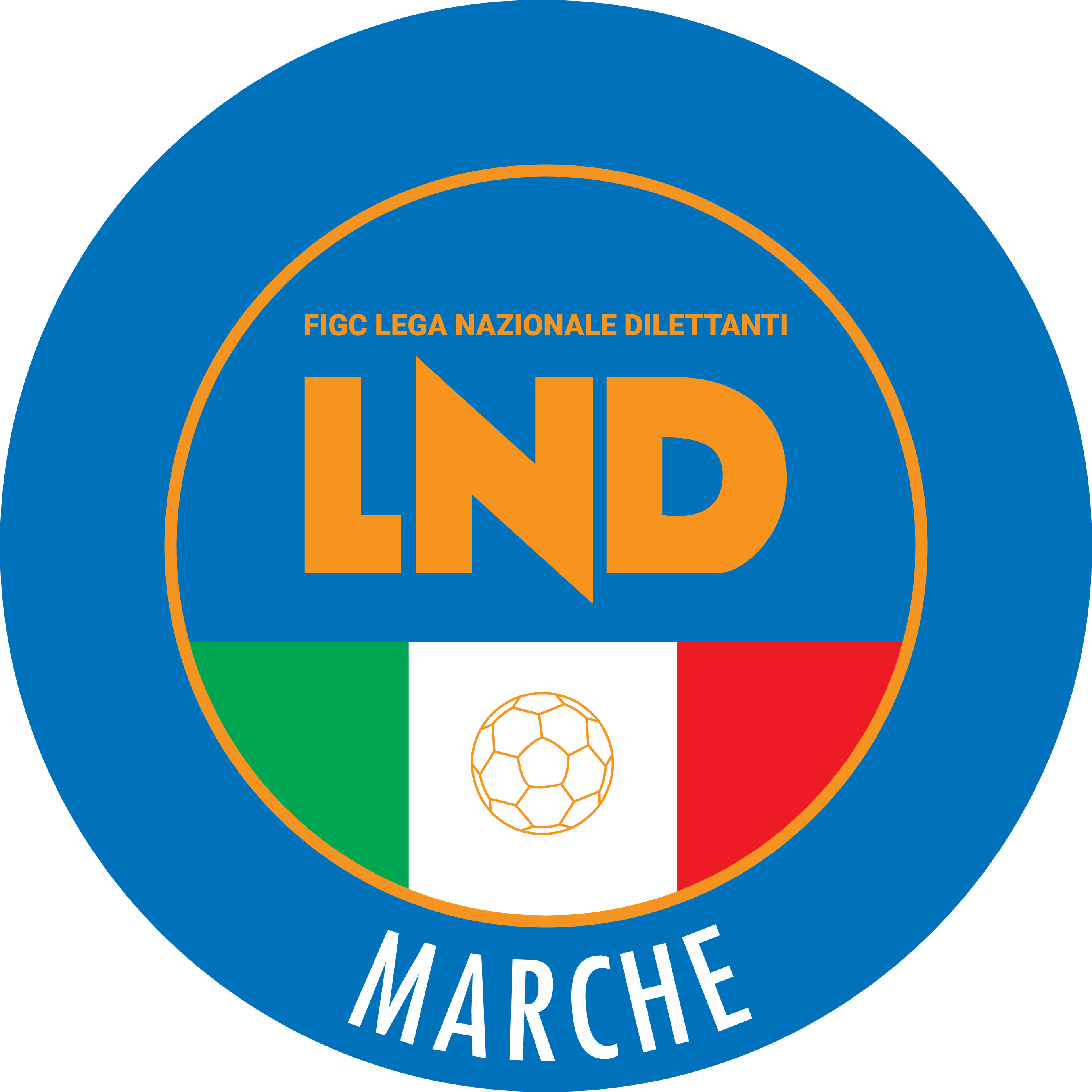 Federazione Italiana Giuoco CalcioLega Nazionale DilettantiCOMITATO REGIONALE MARCHEVia Schiavoni, snc - 60131 ANCONACENTRALINO: 071 285601 - FAX: 071 28560403sito internet: marche.lnd.ite-mail: c5marche@lnd.itpec: c5marche@pec.figcmarche.itTelegram: https://t.me/lndmarchec5Stagione Sportiva 2022/2023Comunicato Ufficiale N° 64 del 15/12/2022Stagione Sportiva 2022/2023Comunicato Ufficiale N° 64 del 15/12/2022Quarti di Finale 05/01/2023         Semifinali07/01/2023Finale08/01/2023VincenteGara n° 1pos. 1pos. 1Gara n° 1pos. 2pos. 2Gara n° 2pos. 3pos. 3Gara n° 2pos. 4pos. 4Gara n° 3pos. 5pos. 5Gara n° 3pos. 6pos. 6Gara n° 4pos. 7pos. 7Gara n° 4pos. 8pos. 8Semifinali07/01/2023FinaleVincenteGara n° 1pos. 1pos. 1Gara n° 1pos. 2pos. 2Gara n° 2pos. 3pos. 3Gara n° 2pos. 4pos. 4GIORNOMATTINOPOMERIGGIOLunedìchiuso15.00 – 17.00Martedì10.00 – 12.00chiusoMercoledìchiusochiusoGiovedì10,00 – 12.00 chiusoVenerdìchiusochiusoIl Responsabile Regionale Calcio a Cinque(Marco Capretti)Il Presidente(Ivo Panichi)